Porta Lógica - Logic Gate OR ou OU ou +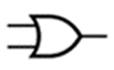 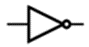 Porta NOT ou INVERTER  (inversor) 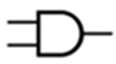 Porta Lógica - Logic Gate AND ou E ou *Desafio 4.4 – Tendo em conta a expressão  A + B+C . a) Calcular o nº de saídas possíveis.b) Preencher a tabela de verdade.c) Desenhar o circuito no logisim. d) Desenhar o diagrama temporal.e) Conclusão.Resoluçãoa) Calcular o nº de saídas possíveis. Resposta 24=__16__b) Preencher a tabela de verdade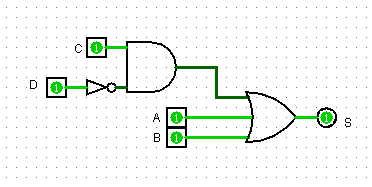 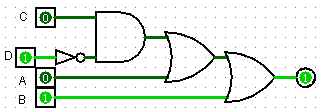 b) Desenhar o circuito no logisim. c) Desenhar o diagrama temporal.f) Conclusão. A saída só será 0, quando A=0, B=0, C=0, D=0 ou A=0, B=0, C=0, D=1 ou A=0, B=0, C=1, D=1.EntradasEntradasEntradasEntradasABCDD’C . A + B+C . 0000100000100000101110011000010010101010010110111011100110001011001001101011110110011100101110100111101111111001A0000000011111111B0000111100001111C0011001100110011D0101010101010101S  0 0  1 0  1 1 1 1 1 1 1  1 1 1 1 1